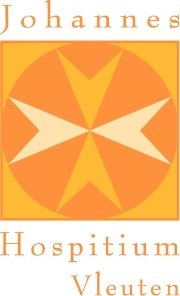 Het Johannes Hospitium Vleuten zoekt Vrijwilligerscoördinator (24u per week)Zijn motiveren, stimuleren en enthousiasmeren van vrijwilligers voor jou echte sleutelwoorden? Dan is vrijwilligerscoördinator van het Johannes Hospitium Vleuten wellicht een mooie nieuwe uitdaging! Als vrijwilligerscoördinator organiseer, coördineer en adviseer je ten aanzien van het vrijwilligerswerk in al zijn facetten. Je ziet de vrijwilliger, je inspireert en bent de verbindende schakel tussen de verschillende vrijwilligers, het zorgteam en de gasten. Ben je op zoek naar een afwisselende baan met veel verantwoordelijkheid en vrijheid?Stuur dan je sollicitatie voor 3 mei 2023 naar:Johannes Hospitium VleutenT.a.v. directeur L. BerkelaarKloosterweide 23451 VN Vleutendirectie@hospitiumvleuten.nlVoor informatie kun je bellen naar 030-6775013 en vragen naar Lineke Berkelaar (directeur).De functieDe coördinator vrijwilligers is het eerste aanspreekpunt voor de vrijwilligers. Op dit moment werken er 140 vrijwilligers in diverse functies. Het werven van nieuwe vrijwilligers, het begeleiden van inwerktrajecten en het organiseren van scholingen en overleggen zijn onderdeel van je takenpakket. Wij vragenHBO werk- en denkniveau;Ervaring in het werken met vrijwilligers en affiniteit met palliatief terminale zorg;Goede mondelinge en schriftelijke uitdrukkingsvaardigheid;Ondernemend, zelfstandig, flexibel;Bereidheid om incidenteel ‘s avonds of in het weekend te werken;Vaardig met MS Office; Outlook.Wij biedenEen warm en hecht team op een prachtige werkplekEen afwisselende, coördinerende functie met veel verantwoordelijkhedenEen dienstverband van 24u per week (overleg over aantal uur is mogelijk)Salaris:  FWG 50, volgens CAO ziekenhuis, afhankelijk van ervaring en opleiding